SHIPPING LABEL TEMPLATE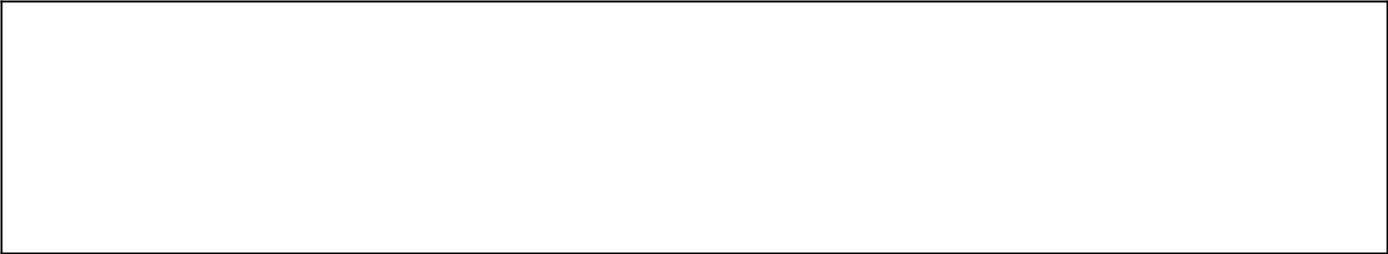 FROM:Number of pieces:	_________	of	__________Carrier: _____________________________________2019 Small Market Television ExchangeTO:HOLD FOR GUEST: CONTACT NAME, CONTACT PHONEC/O FEDEX OFFICE AT JW MARRIOTT AUSTIN110 E 2ND STREETAUSTIN, TX 78701Convention/Conference: __NAB Small Market Television Exchange______________Exhibiting Company: _____________________________________________________Booth Number: __________________________________________________________NAB Small Market Television ExchangeArrival on or before September 10, 2019EXHIBITORPLEASE AFFIX ONE LABEL TO EACH BOX SHIPPED TO ENSURE PROPER PLACEMENT ONSITE.